SOM Funding Report in School Reports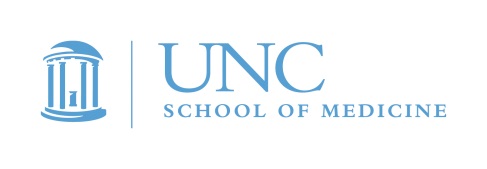 Items to consider:All short term retro tool actions were loaded in Period 4 of FY16, so you would not get an accurate funding history prior to October 2015.  November 2015 – present is accurate.The view in this report is a financial impact view, meaning, PAATs will post to the Accounting Period in which they are processed (for PAATs processed after October 2015).  Therefore, to see the impact of PAATs you will need to pull Fiscal YTD (all Accounting Periods to date).SOM Payroll – SUMMARYDisplays payroll data broken out by the major fund groups (State, Overhead, Clinical, etc.) by amount and percentage.  
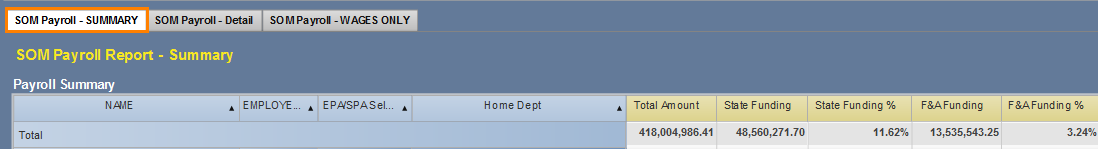 SOM Payroll – Detail This report shows the net of the original transaction, the PAAT adjustment, and the new funding.  This view will allow you to view how a person/group of people/project ID/source/etc. was paid for a given payroll run ID.  This report includes wage, fringe, and tax, and also includes a “Payroll Detail for Export” table, which includes additional information such as the full chartfield string, payroll run ID, etc.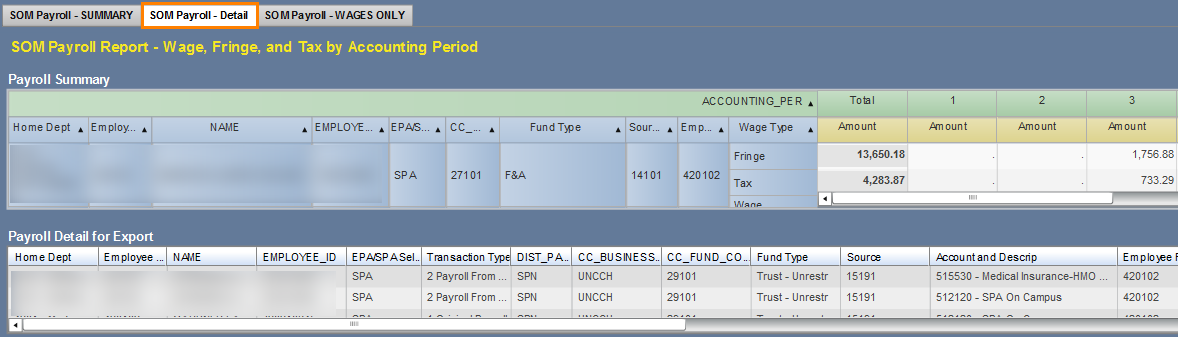 SOM Payroll – WAGES ONLYThis report shows the net of the original transaction, the PAAT adjustment, and the new funding.  This view will allow you to view how a person/group of people/project ID/source/etc. was paid for a given payroll run ID.  This report only includes the wage portion of payroll, and also includes a “Payroll Detail for Export” table, which includes additional information such as the full chartfield string, payroll run ID, etc. 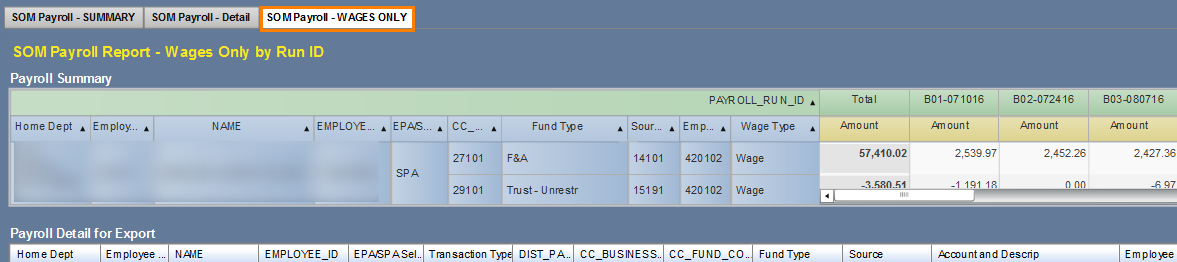 Understanding the filters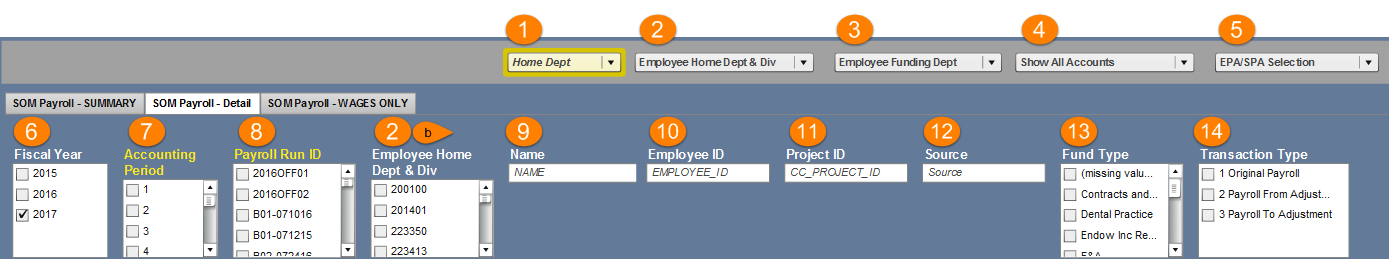 Home Dept: select home department to view employee’s funding for a given home department Employee Home Dept and Div: select individual divisions to view the funding for given division(s).2b.  Make additional selections here to see multiple divisions Note: Select “Employee Home Dept” first to narrow down your selection of divisionsEmployee Funding Dept: select funding department when you want to see the funding department vs. the home department for a given departmentShow All Accounts: currently this filter is preselected to show all payroll accounts.  Further selections can be made:Show Base and Supplemental AccountsShow one Time Payment Accounts Only: will limit the accounts to 511330, 511340, and 558410EPA/SPA Selection: select employee type to see different groups of employees (i.e. all EHRA-Faculty, or SHRA)Fiscal Year: selection is current FY, but can select one fiscal year, or multiple fiscal years depending on what you need to seeAccounting Period: select the accounting period(s) for which you want to seeNote: PAATs will post to the Accounting Period in which they are processedPayroll Run ID: select a particular payroll run ID, or if you want to see all payroll run ID’s no selection is necessaryName: input a name to look at one specific personEmployee ID: input a PID to look at one specific personProject ID: input a specific project ID to look at the funding for this project IDSource: input a specific source to look at the funding for this sourceFund Type: select the fund type(s) to see a specific group of funding.  Note: this field is extremely  useful if you wanted to see the C&G portion of a project only vs. looking at the cost share as wellTransaction type:Original Payroll: how the pay was originally distributedPayment From Adjustment: the PAAT action submitted to change the fundingPayroll To Adjustment: the result of the submitted PAAT – how the funding should have been distributedNote: if you do not check any of the boxes the report will automatically pull all three types